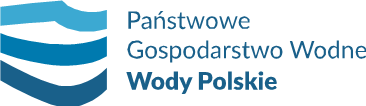 Załącznik nr 7 do SWZ(składany na wezwanie Zamawiającego)……………………………………nazwa i adres WykonawcyOŚWIADCZENIEskładane na podstawie art. 108 ust. 1 pkt. 5 ustawy z dnia 11 września 2019r. - Prawo zamówień publicznych (Dz. U. z 2019r. poz. 2019 z późn. zm.)dot. przynależności lub braku przynależności do grupy kapitałowej
W związku z ubieganiem się o udzielenie zamówienia pn.: Bieżąca obsługa prawna dla:Część nr 1 - Zarządu Zlewni w Lwówku Śląskim*m. Lwówek Śląski, pow. lwówecki, woj. dolnośląskieCzęść nr 2 - Zarządu Zlewni w Lesznie*m. Leszno, pow. leszczyński, woj. wielkopolskieoświadczam, że:* nie należę do żadnej grupy kapitałowej w rozumieniu ustawy z dnia 
16 lutego 2007r. o ochronie konkurencji i konsumentów * nie należę do tej samej grupy kapitałowej co Wykonawcy, którzy złożyli odrębne oferty w niniejszym postępowaniu* należę do tej samej grupy kapitałowej co następujący Wykonawcy, którzy złożyli odrębne oferty w niniejszym postępowaniu:…………………………………………………………………………………………………………………………………………………….…………………………………………………………………………………………………………………………………………………………………….W załączeniu przekazuję dokumenty lub informacje potwierdzające przygotowanie oferty niezależnie od innego wykonawcy należącego do tej samej grupy kapitałowej.[dokument należy sporządzić w postaci elektronicznej i podpisać kwalifikowanym podpisem elektronicznym lub podpisem zaufanym, lub elektronicznym podpisem osobistym]* niepotrzebne skreślić lub usunąć